Ikäihmisten sosiaalipalveluihin pääsyn keskimääräinen odotusaika ajalta 1.1.–30.6.2019		Vanhuspalvelulain 26 §:n mukaan kunnan on julkaistava ainakin puolivuosittain tiedot siitä, missä ajassa iäkäs henkilö voi saada hakemansa sosiaalipalvelut. Tiedot on julkaistava sellaisia menetelmiä käyttäen, että iäkkäillä henkilöillä on tosiasiallinen mahdollisuus tietojen saamiseen. 
Laissa odotusajalla tarkoitetaan sitä keskimääräistä aikaa, joka on kulunut hakemuksen jättämisestä siihen, kun iäkäs henkilö saa hakemansa sosiaalipalvelut. Odotusaikoja julkaistaan palvelukohtaisesti.Kainuun sosiaali- ja terveydenhuollon kuntayhtymän vanhuspalveluiden keskimääräiset odotusajat löytyvät Kainuu.fi –sivulta https://sote.kainuu.fi/ikaihmisten-sosiaalipalveluihin-paasyn-keskimaarainen-odotusaikaja kuntayhtymän vanhuspalvelujen yksiköiden ilmoitustauluilta. Lisäksi tiedot lähetetään Kainuun alueella toimiville vanhusneuvostoille.		Seuraavan kerran keskimääräinen odotusaika julkaistaan tammikuussa 2020 ajalta 1.7.–31.12.2019.Lisätietoja antaa tarvittaessa vanhuspalvelujohtaja Eija Tolonen puh. 044 7101 669	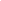 PalveluKeskimääräinen odotusaika (vrk)Lisätietoja:Kotihoito1-7Palvelutarpeen mukaan. Kiireellisessä tilanteessa asiakas saa palvelun heti.Omaishoidontuki15Myönnetään hakemusta seuraavan kuun alussa.Ympärivuorokautinen hoito (laitoshoito ja tehostettu palveluasuminen)  64Palvelutarpeen mukaan. Kiireellisessä tilanteessa asiakas saa palvelun heti.Palvelutarpeen arviointi1-7Sosiaalihuoltolain (36§) mukainen palveluntarpeen arviointi aloitetaan viimeistään seitsemäntenä arkipäivänä yhteydenotosta.  Kiireellinen palveluntarpeenarviointi aloitetaan välittömästi tai seuraavana arkipäivänä.